РаскраскиРаскраски — любимое развлечение детей. Рисуя, ребенок развивает мышление, мелкую моторику рук, аккуратность и усидчивость. Ребенок познает мир, в том числе и историю своей страны, в процессе творчества. Попробуйте предложить детям раскраски с тематикой и символикой, относящейся к 9 мая.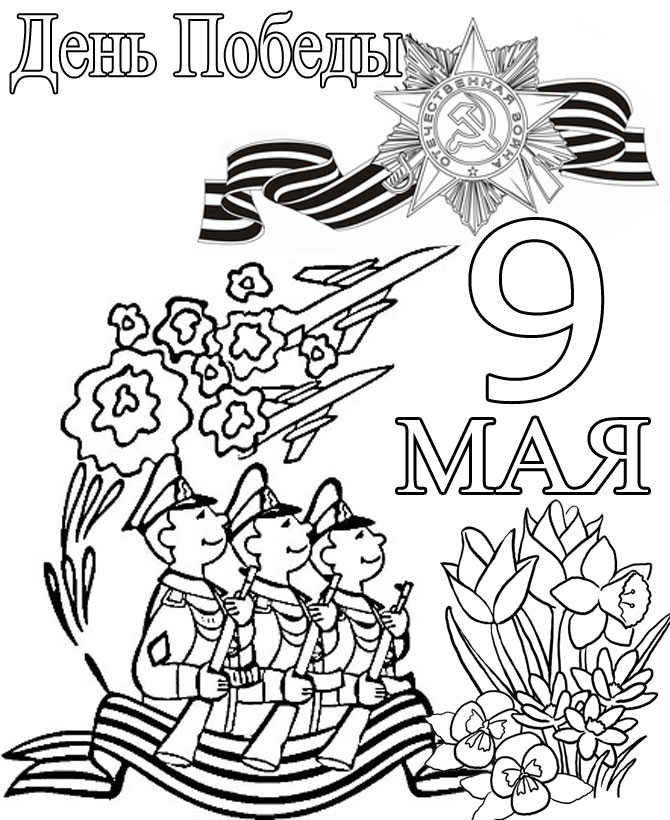 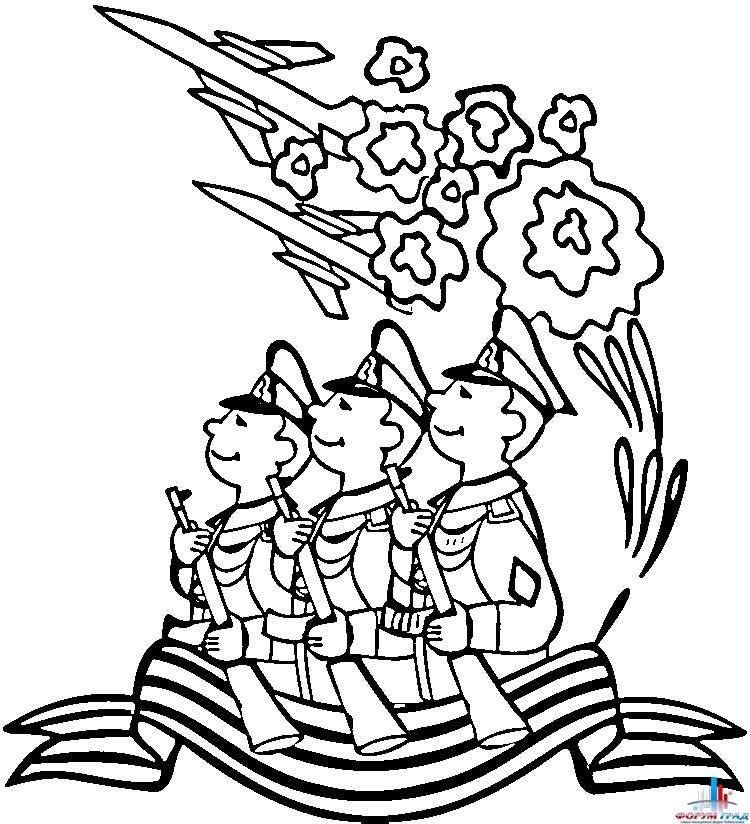 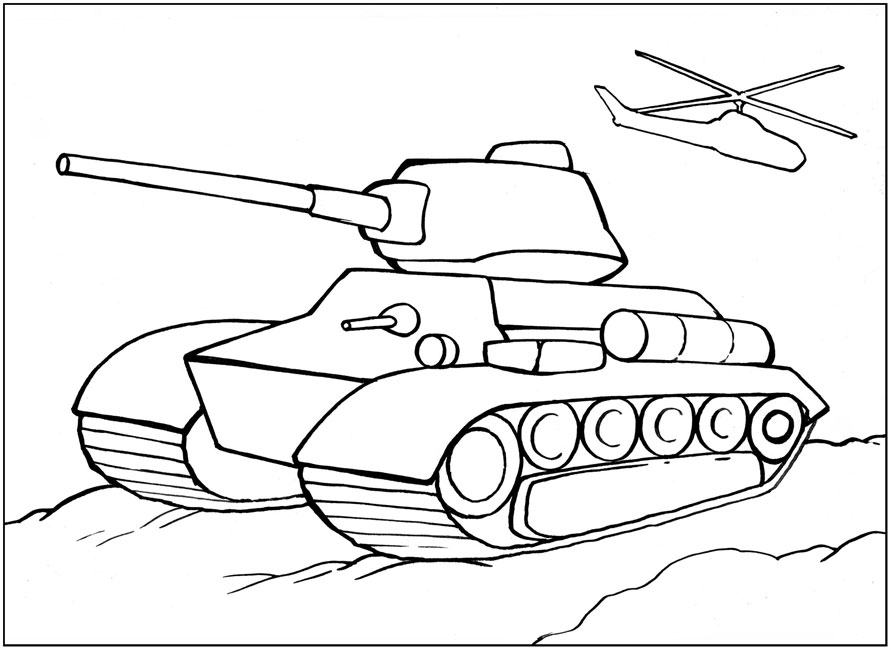 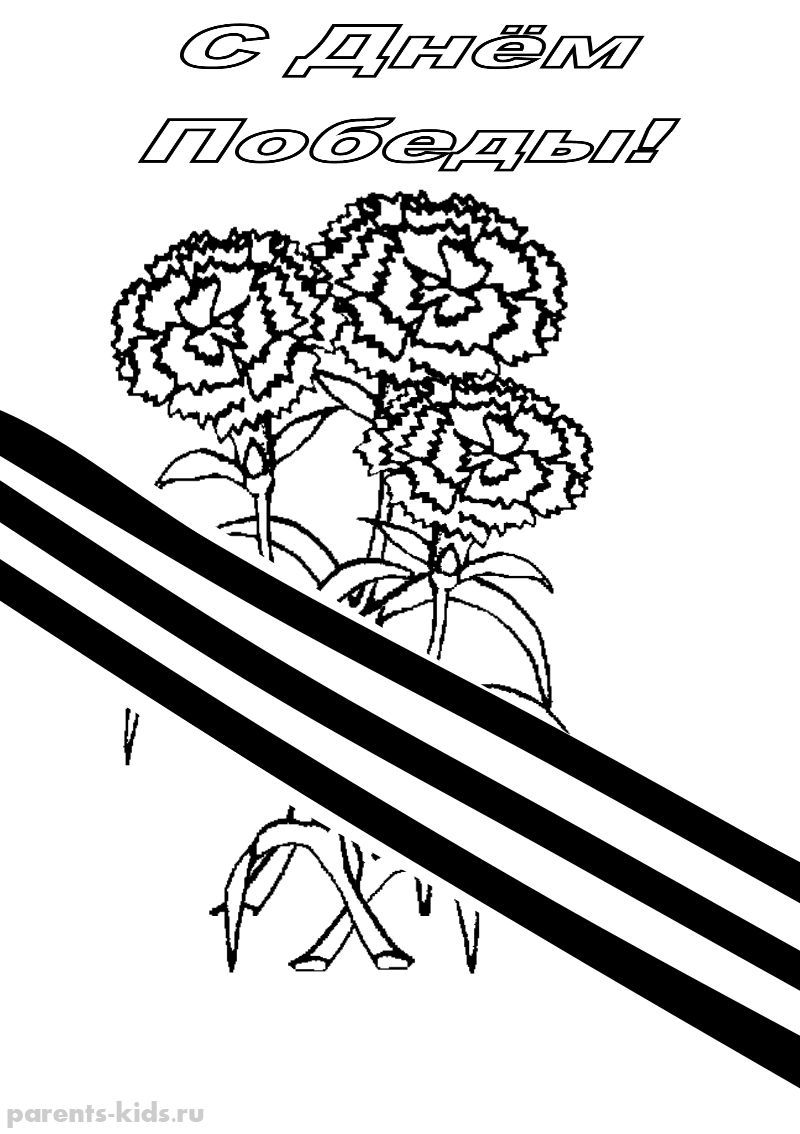 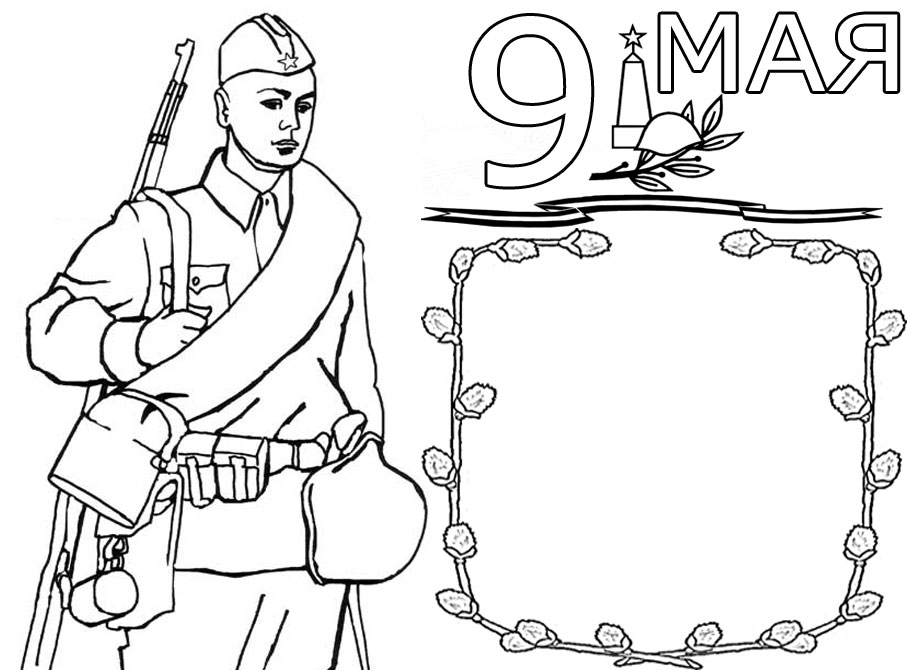 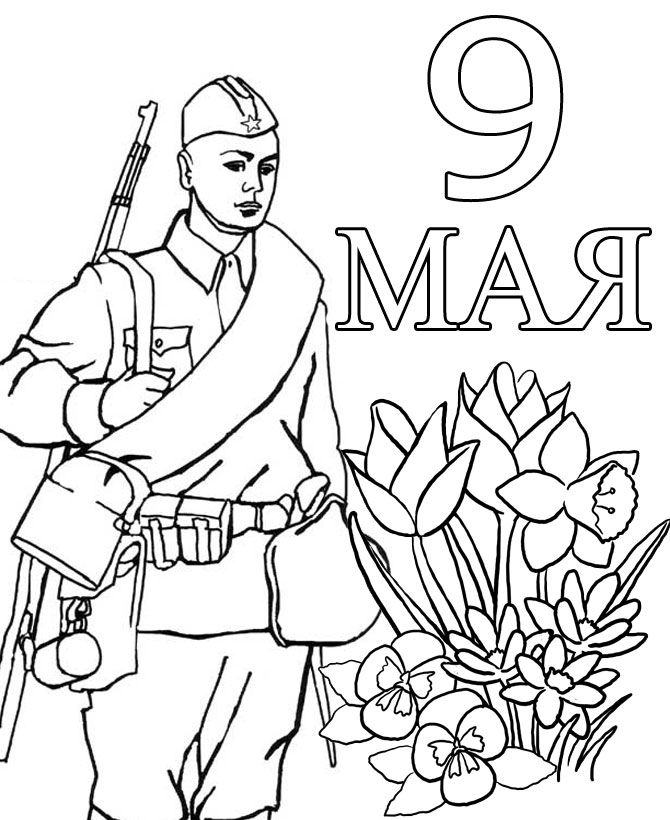 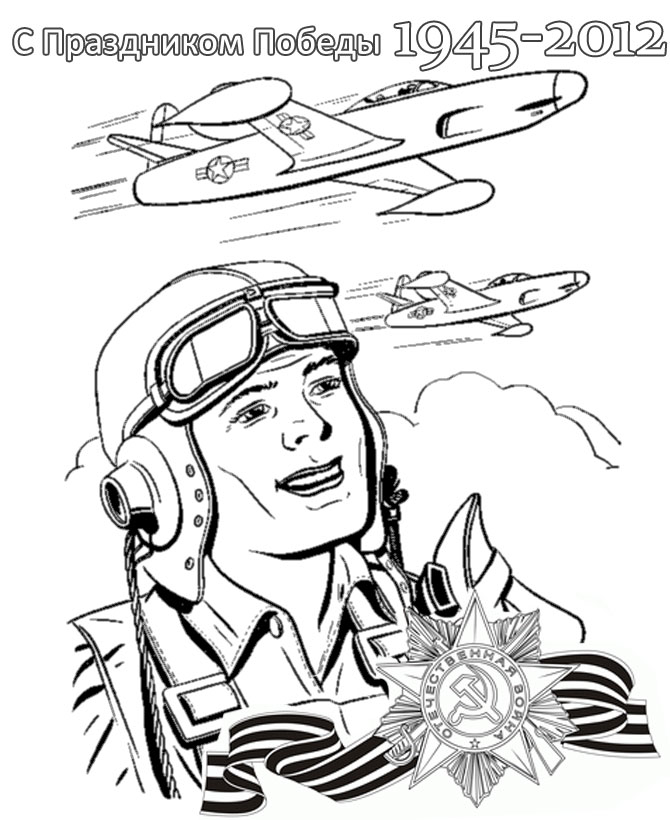 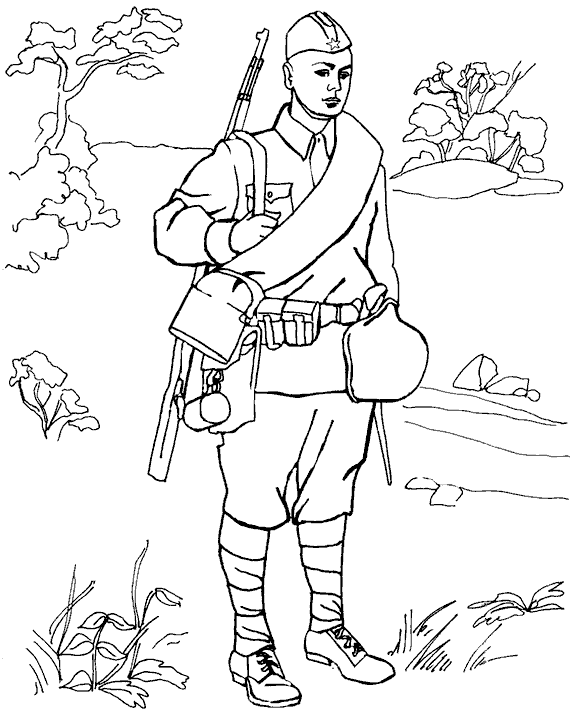 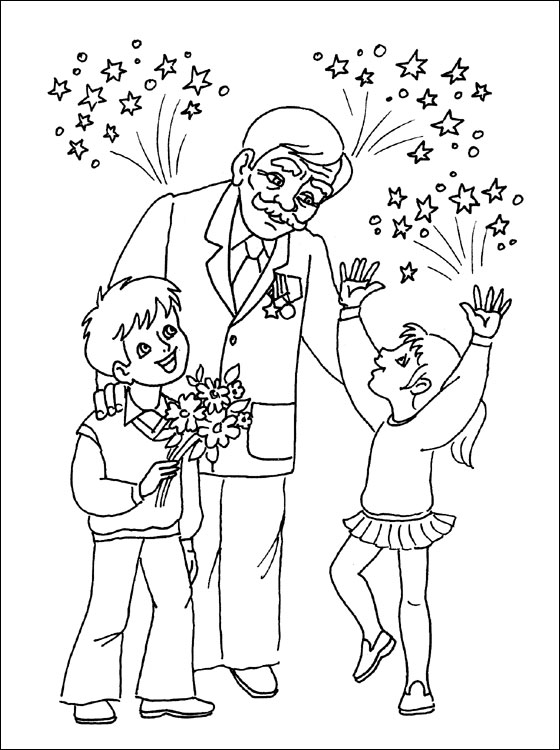 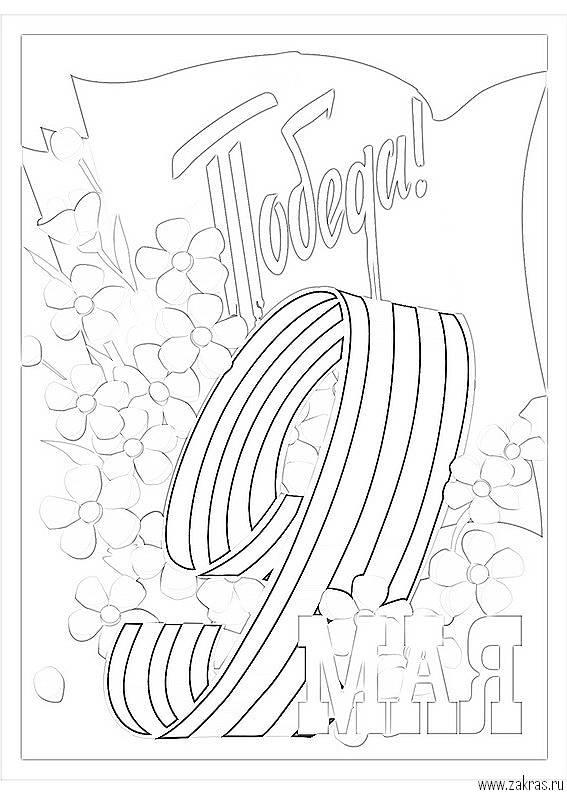 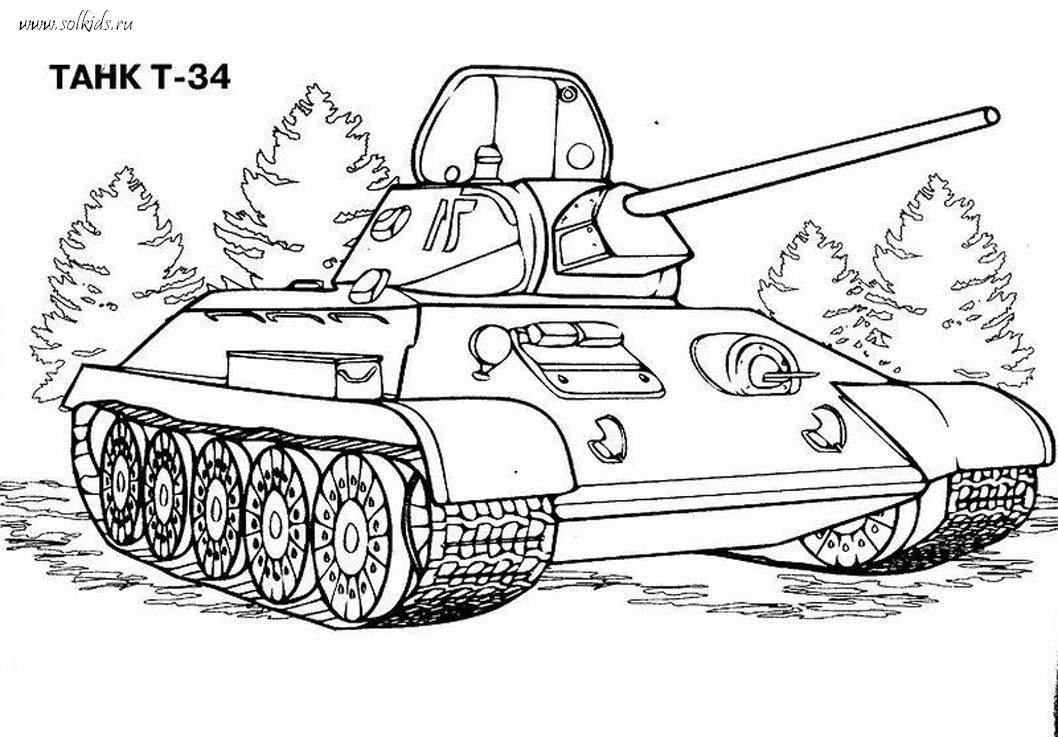 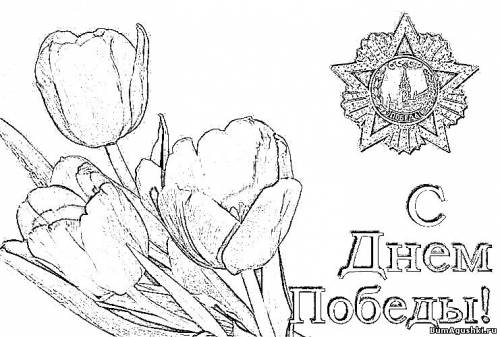 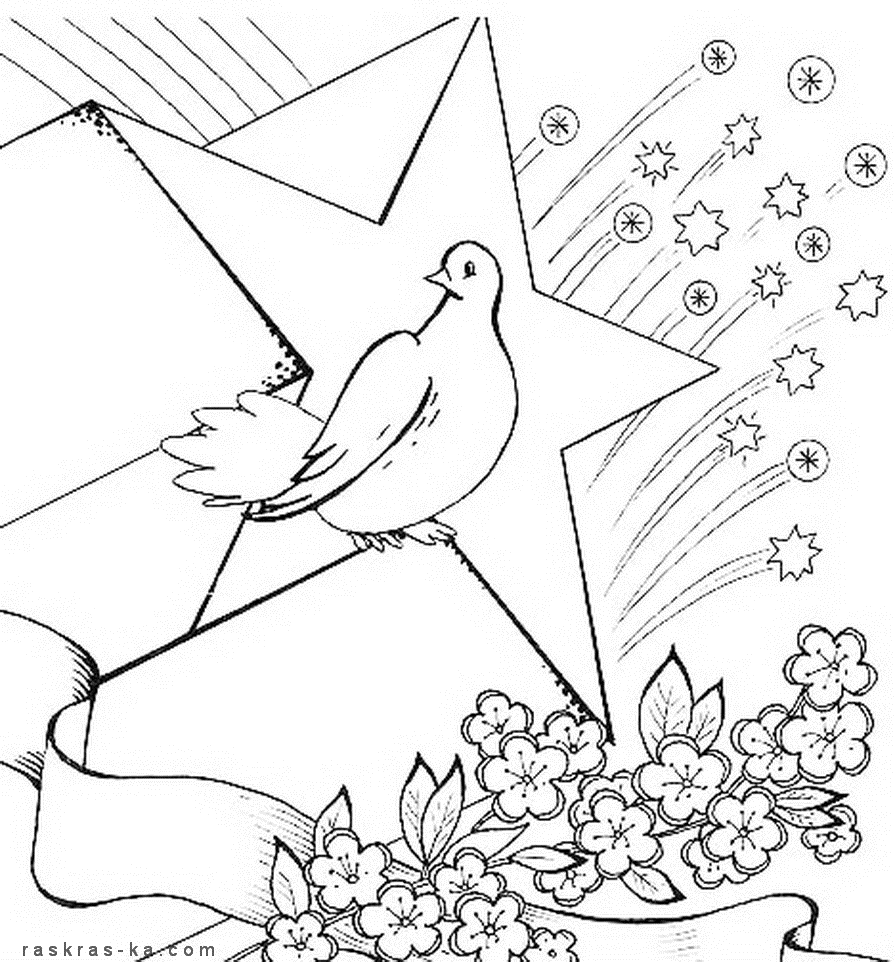 